A-Level – TectonicsUnit Navigator – TectonicsUnit Navigator – TectonicsUnit Navigator – TectonicsUnit Navigator – TectonicsUnit Navigator – TectonicsLG1: Demonstrate knowledge of locations, places, processes, environments and different scales.LG2: Demonstrate geographical understanding of concepts and how they are used in relation to places, environments and processes. The inter-relationships between places, environments and processes.LG3: Apply knowledge and understanding to interpret, analyse and evaluate geographical information and issues and to make judgements. Select, adapt and use a variety of skills and techniques to investigate questions and issues and communicate findings.Assessment GradesKey terms:Key terms:Key terms:Key terms:LG1: Demonstrate knowledge of locations, places, processes, environments and different scales.LG2: Demonstrate geographical understanding of concepts and how they are used in relation to places, environments and processes. The inter-relationships between places, environments and processes.LG3: Apply knowledge and understanding to interpret, analyse and evaluate geographical information and issues and to make judgements. Select, adapt and use a variety of skills and techniques to investigate questions and issues and communicate findings.ThemeLearning Goals/Outcomes/ContentLearning Goals/Outcomes/Content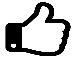 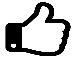 L1 – Distribution of Tectonic HazardsLG1: To understand the structure of the earth and the movement of tectonic plates.LG1: To understand the structure of the earth and the movement of tectonic plates.L2 – Plate BoundariesLG1: To understand the different plate boundary types and their characteristics.LG1: To understand the different plate boundary types and their characteristics.L3 – EQ and VA Patterns and ExceptionsLG2: To examine how physical processes lead to the patterns of volcanic and earthquake activity we see globally and to be able to explain the exceptions to the major patterns.LG2: To examine how physical processes lead to the patterns of volcanic and earthquake activity we see globally and to be able to explain the exceptions to the major patterns.L4 – History of Plate TectonicsLG2: To understand how the theory of plate tectonics developed over time and the key discoveries and people who made them.LG2: To understand how the theory of plate tectonics developed over time and the key discoveries and people who made them.L5 – How Physical Processes Impact on EQ and VA StrengthLG3: To be able to examine how physical processes, linked to the earthquakes, volcanoes and tsunamis explain the causes of tectonic hazards.LG3: To be able to examine how physical processes, linked to the earthquakes, volcanoes and tsunamis explain the causes of tectonic hazards.L6a – Haiti ResearchLG1/2: To develop knowledge and understanding of the physical and human processes that lead to the impacts of the Haiti EQ and how it was responded to.LG1/2: To develop knowledge and understanding of the physical and human processes that lead to the impacts of the Haiti EQ and how it was responded to.L6b – Japan ResearchLG1/2: To develop knowledge and understanding of the physical and human processes that lead to the impacts of the Japanese EQ & Tsunami and how it was responded to.LG1/2: To develop knowledge and understanding of the physical and human processes that lead to the impacts of the Japanese EQ & Tsunami and how it was responded to.L6c – Hazards Vs DisastersLG1: to understand the difference between hazards and disasters. To understand the role of vulnerability and resilience in this.LG1: to understand the difference between hazards and disasters. To understand the role of vulnerability and resilience in this.L7 – PAR ModelLG1: To understand the PAR model and how it shows the factors that contribute/build towards a disaster and the relationship between them. LG3: To apply the understanding of the PAR model to attempt to explain the impacts of a chosen case study.LG1: To understand the PAR model and how it shows the factors that contribute/build towards a disaster and the relationship between them. LG3: To apply the understanding of the PAR model to attempt to explain the impacts of a chosen case study.L8 – How do the Impacts of Tectonic Events VaryLG2: To understand how level of development influences the level of impacts of a disaster.LG2: To understand how level of development influences the level of impacts of a disaster.L9a – Hazard Trends and Hazard ProfilesLG1: To understand the key disaster trends over time. LG3: To understand ow hazard profiles can help with comparing hazards and disaster preparedness.LG1: To understand the key disaster trends over time. LG3: To understand ow hazard profiles can help with comparing hazards and disaster preparedness.L9b – Sichuan ResearchLG1/2: To develop knowledge and understanding of the physical and human processes that lead to the impacts of the Sichuan EQ and how it was responded to.LG1/2: To develop knowledge and understanding of the physical and human processes that lead to the impacts of the Sichuan EQ and how it was responded to.L10 – Mega DisastersL3: to examine how some disasters can become mega disasters and have impacts over a very wide geographical area.L3: to examine how some disasters can become mega disasters and have impacts over a very wide geographical area.L11 – Multiple Hazard ZonesLG1: To understand the concept of multiple hazard zones and understand their locations globally.LG1: To understand the concept of multiple hazard zones and understand their locations globally.L12 – GovernanceLG1: To understand the concept of governance. LG3: to be able to examine the role of good/poor governance in examples of natural disasters.LG1: To understand the concept of governance. LG3: to be able to examine the role of good/poor governance in examples of natural disasters.L13 – Disaster Management CycleLG1: to be able to examine hazard models and frameworks used in disaster management and hazard mitigation.LG1: to be able to examine hazard models and frameworks used in disaster management and hazard mitigation.L14 – Mitigation and AdaptationLG1/2: To understand the range if mitigation and adaptation strategies for different tectonic hazards. LG3: To be able to examine the effectiveness of their use in different areas.LG1/2: To understand the range if mitigation and adaptation strategies for different tectonic hazards. LG3: To be able to examine the effectiveness of their use in different areas.L15 – Disaster FrameworksLG1: To understand the global disaster frameworks and their purpose.LG1: To understand the global disaster frameworks and their purpose.L16 – Pinatubo Case StudyLG1/2: To develop knowledge and understanding of the physical and human processes that lead to the impacts of the Pinatubo Volcanic Eruption and how it was responded to.LG1/2: To develop knowledge and understanding of the physical and human processes that lead to the impacts of the Pinatubo Volcanic Eruption and how it was responded to.